Publicado en España el 09/01/2019 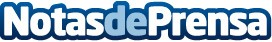 Pitaya se expande por el mundo y abre su primer restaurante en MálagaPitaya, la primera franquicia Thai de Street Food, inspirada en los restaurantes típicos de Tailandia, se marca otro tanto al seducir a los sivaritas de comida exótica como a los seguidores de la comida rápida. La marca originaria de Burdeos, ya bien establecida en Francia con 35 restaurantes, comenzó su desarrollo internacional con la apertura de su primer restaurante en Málaga, la capital de la Costa del SolDatos de contacto:ALVARO GORDO951650484Nota de prensa publicada en: https://www.notasdeprensa.es/pitaya-se-expande-por-el-mundo-y-abre-su_1 Categorias: Gastronomía Moda Andalucia Restauración http://www.notasdeprensa.es